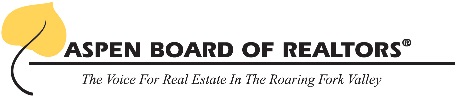 2017 Caravan Form NO Vacant Property or Commercial Listings AllowedNEW Residential Listings Only!BASALT/OLD SM/MS HTS Every other Wednesday9:30 – 11:00 AMBASALT/OLD SM/MS HTS Every other Wednesday9:30 – 11:00 AMSNOWMASS VILLAGE
Every other Wednesday9:30 –11:30 AMSNOWMASS VILLAGE
Every other Wednesday9:30 –11:30 AMSNOWMASS VILLAGE
Every other Wednesday9:30 –11:30 AMASPENEvery ThursdayThursdays   9:30 – 11:30 AMASPENEvery ThursdayThursdays   9:30 – 11:30 AMASPENEvery ThursdayThursdays   9:30 – 11:30 AMJanuary 4January 11January 11  January 5  January 5  April 27January 18January 25January 25  January 12  January 12  May 4February 1February 8February 8  January 19  January 19  May 11February 15February 22February 22  January 26  January 26  May 18March 1March 8March 8  February 2  February 2  May 25March 15March 22March 22  February 9  February 9  June 1March 29April 5April 5  February 16  February 16  June 8April 12April 19April 19  February 23  February 23  June 15April 26 – NO CARAVAN SPRING TOURMay 3 - NO CARAVAN SPRING TOURMay 3 - NO CARAVAN SPRING TOUR  March 2  March 2  June 22May 10May 17May 17  March 9  March 9  June 29May 24May 31May 31  March 16  March 16  July 6June 7June 14June 14  March 23  March 23  July 13June 21June 28June 28  March 30  March 30  July 20July 5July 12July 12  April 6  April 6  July 27July 19July 26July 26  April 13  April 13  August 3August 2August 9August 9  April 20  April 20  August 10Office Name Office Name Office Name Office Name Today’s DateToday’s DateContactContactContactContactOffice Main PhoneOffice Main PhoneMLS Number MLS Number MLS Number MLS Number List DateList DateAddress and Unit #Address and Unit #Address and Unit #Address and Unit #PricePriceSubdivision Subdivision Subdivision Subdivision CityCityListing Agent NameListing Agent NameListing Agent NameListing Agent NameBroker CellBroker CellListing Agent E-mailListing Agent E-mailListing Agent E-mailListing Agent E-mailServing Food?Serving Food?MLS NumberMLS NumberMLS NumberMLS NumberList DateList DateAddress and Unit #Address and Unit #Address and Unit #Address and Unit #PricePriceSubdivision Subdivision Subdivision Subdivision CityCityListing Agent NameListing Agent NameListing Agent NameListing Agent NameBroker CellBroker CellListing Agent E-mailListing Agent E-mailListing Agent E-mailListing Agent E-mailServing Food?Serving Food?Submittal Deadline: Submissions with MLS#s MUST be received no later than Monday at noon to be placed on the weekly caravan.Submittal Deadline: Submissions with MLS#s MUST be received no later than Monday at noon to be placed on the weekly caravan.Submittal Deadline: Submissions with MLS#s MUST be received no later than Monday at noon to be placed on the weekly caravan.Submittal Deadline: Submissions with MLS#s MUST be received no later than Monday at noon to be placed on the weekly caravan.Submittal Deadline: Submissions with MLS#s MUST be received no later than Monday at noon to be placed on the weekly caravan.Submittal Deadline: Submissions with MLS#s MUST be received no later than Monday at noon to be placed on the weekly caravan.Submittal Deadline: Submissions with MLS#s MUST be received no later than Monday at noon to be placed on the weekly caravan.Submittal Deadline: Submissions with MLS#s MUST be received no later than Monday at noon to be placed on the weekly caravan.E-mail to Membership@aspenrealtors.comE-mail to Membership@aspenrealtors.comE-mail to Membership@aspenrealtors.comE-mail to Membership@aspenrealtors.comE-mail to Membership@aspenrealtors.comE-mail to Membership@aspenrealtors.comE-mail to Membership@aspenrealtors.comE-mail to Membership@aspenrealtors.comFax Form to 970-927-4783Fax Form to 970-927-4783Fax Form to 970-927-4783Fax Form to 970-927-4783Fax Form to 970-927-4783Fax Form to 970-927-4783Fax Form to 970-927-4783Fax Form to 970-927-4783